Bogotá D.C.Señores18 de Junio	de 2022CORP UNIVERSITARIA UNITEC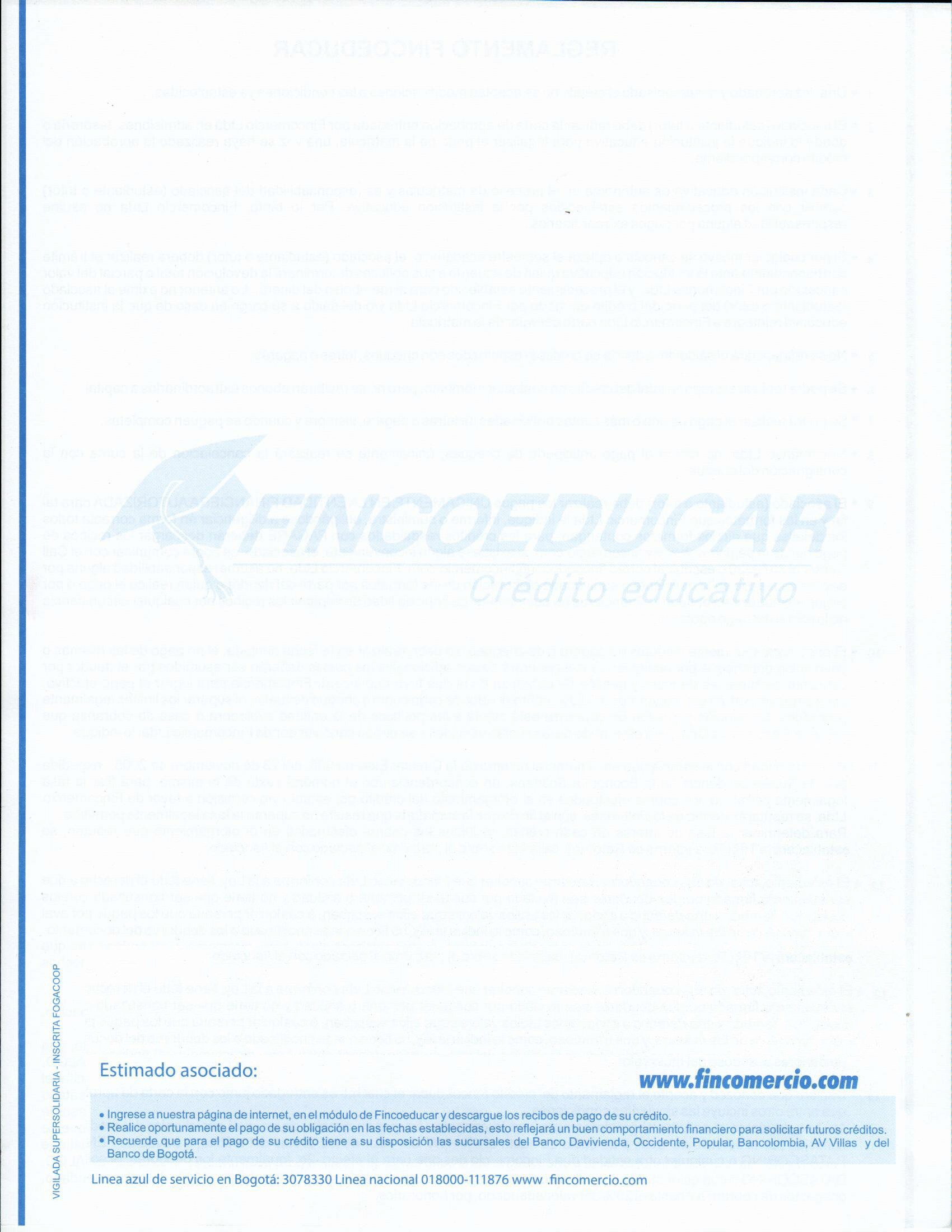 Bogotá D.C.Referencia:	Aprobación Crédito Linea FincoeducarRespetados Señores:Les informamos que fincomercio aprobó la financiación de la matrícula del estudiante relacionado a continuación:Estudiante	JONATHAN DELGADO ESPINOSAIdentificación	CC	1233909361Programa Academico	DERECHOCódigo	77222505Semestre	1Recibo	222201Monto Aprobado:$ 1,754,700 UN MILLON SETECIENTOS CINCUENTA Y CUATRO MIL SETECIENTOS DE PESOS M/CTEDicho valor será trasladado a la Universidad de acuerdo a la fecha establecida en el convenio.La aprobación se realiza por el monto registrado en el formulario, recuerde que si ingresa un valor diferente al de la orden de matrícula, Fincomercio no se hará responsable de cobros adicionales.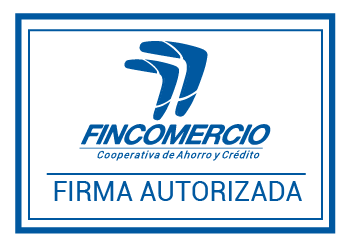 Firma y Sello Fincomercio Ltda.Apreciado(a) Estudiante:FAVOR PRESENTARSE A LA UNIVERSIDAD O CENTRO EDUCATIVO PARA CONTINUAR CON SU PROCESO DE MATRICULA DENTRO DE LAS FECHAS ESTABLECIDAS POR LA INSTITUCIÓNBienvenido a FINCOMERCIO, esperamos prestarle siempre un servicio excelenteBogotá D.C.18 de Junio	de 2022COOPERATIVA DE AHORRO Y CRÉDITO FINCOMERCIO LTDA.Señor(a)JONATHAN DELGADO ESPINOSABogotá D.C.Apreciado(a) Señor(a):SOLICITUD DE CRÉDITO FINCOEDUCARDe acuerdo con su solicitud Fincomercio Ltda., ha aprobado su financiación de matrícula, en las siguientes condiciones:EstudianteJONATHAN DELGADO ESPINOSACodeudorDORA LIT BARRETO CALDERONIdentificación CC/TI/CE UniversidadPrograma Académico SemestreTitular del créditoCC 1233909361CORP UNIVERSITARIA UNITECPregrado 1JONATHAN DELGADO ESPINOSAIdentificación CC/TI/CE CC 65555166Número Crédito	182908060352854400CONDICIONESPLAN DE PAGOSCondicionesDeclaro que conozco y acepto las condiciones del crédito y del reglamento del crédito Fincoeducar el cual me es entregado junto con la carta de aprobación, que entre otros incluye las siguientes condiciones:Bienvenidos a FINCOMERCIO, esperamos prestarte siempre un servicio excelente.	 Funcionario DIANA CAROLINA RODRIGUEZ	Valor Prestamo$1,890,358$1,890,358PlazoPlazo6 Mes(es)Valor Cuota	$343,458Valor Cuota	$343,458Valor Cuota	$343,458Valor Matrícula$1,754,700$1,754,700Tasa FijaTasa Fija16.21% E.ALinea	EDUCATIVO PAGARELinea	EDUCATIVO PAGARELinea	EDUCATIVO PAGAREFch. 1er pago2022/07/052022/07/051.26 % E.MFecha Aprobación Solicitud2022/06/162022/06/16Frecuencia de Cobro	MensualFrecuencia de Cobro	MensualFrecuencia de Cobro	MensualValor a recoger$0$0Créditos a recogerCréditos a recogerDEDUCCIONESDEDUCCIONESDEDUCCIONESDEDUCCIONESDEDUCCIONESDEDUCCIONESDEDUCCIONESDEDUCCIONESDEDUCCIONESInterés de Ajuste$0Iva Gastos Admin.Iva Gastos Admin.$4,655Comisión Aval$98,0924 x 1000 (GMF)$7,019Seguro de Ajuste$0GarantíaGarantíaPagaréGMF Aval$392Vinculación$0CuotaNúmero CréditoFecha PagoValor CuotaCapitalInterésSeguroAporte/AhorroSaldo Capital118290806035285442022/07/05$343,458$316,723$11,113$3,122$12,500$1,573,635218290806035285442022/08/05$343,458$308,535$19,824$2,599$12,500$1,265,100318290806035285442022/09/05$343,458$312,932$15,937$2,089$12,500$952,168418290806035285442022/10/05$343,458$317,390$11,995$1,573$12,500$634,778518290806035285442022/11/05$343,458$321,913$7,997$1,048$12,500$312,865618290806035285442022/12/05$329,823$312,865$3,941$517$12,500$0